РЕСПУБЛИКА ДАГЕСТАНГЛАВА МУНИЦИПАЛЬНОГО ОБРАЗОВАНИЯ«УНЦУКУЛЬСКИЙ РАЙОН»Индекс 368950пос.Шамилькала, тел.№ 55-64-85,  e-mail: mo_uncuk_raion@mail.ruПОСТАНОВЛЕНИЕот «09»  июня  2017г. № 51О комиссии по соблюдению требований к служебному поведению муниципальных служащих и урегулированию конфликта интересовВ соответствии с Указом Президента Российской Федерации от 01.07.2010 г. № 821 «О комиссиях по соблюдению, требований к служебному поведению федеральных государственных служздцих и урегулированию конфликта интересов», Законом Республики Дагестан от 07.04.2010 г. № 227 «О комиссиях по соблюдению требований к служебному поведению государственных гражданских служащих Республики Дагестан и урегулированию конфликта интересов» постановляю:Утвердить изменения в составе комиссии по соблюдению требований служебному поведению муниципальных служащих МО «Унцукулъский район» и урегулированию конфликта интересов (приложение № 1).Признать утратившим силу п.1 постановления главы МО «Унцукульский район» от 24.03.2017 г. № 23.Глава МО «Унцукульский район»                                                 И. Нурмагоедов                                                                                                                      Приложение №1                                                                                                                      к постановлению главы Муниципального образования                                                                                                                         «Унцукульский район»от «09» июня 2017 г. № 51Комиссияпо соблюдению требования к служебному поведению муниципальных служащих и урегулированию конфликта интересовГамзатов Магомед Абдурахманович -                        и.о. зам. главыадминистрации МО «Унцукульский район» - председатель комиссииАрулмагомедов Сиражутдин Саадуллаевич -           зам. главы администрации                                                                                             МО «Унцукульский                                                                                             район» - заместитель                                                                                            председателя комиссииХайбулаеваРаисатМагомедалиевна -                         помощник главы                                                                                              администрации МО                                                                                              «Унцукульский район» по                                                                                             вопросам противодействия                                                                                              коррупции - секретарь                                                                                                      комиссии                                                                   4.   Алиева Патимат Магомедовна -                               руководитель аппарата                                                                                                Администрации МО                                                                                               «Унцукульский район» -                                                                                                член комиссии               5.   Абдулаев  Магомед Бадиевич -                                 председатель                                                                                                           общественной палаты МО                                                                                                           «Унцукульский район»_                                                                                                           член комиссии               6.   Абдурахманов Магомед Гамзатович-                       нач. отд. по работе с                                                                                                           образовательными                                                                                                            учреждениями МКУ                                                                                                           «Отдел образования» МО                                                                                                           «Унцукульский район» -                                                                                                           член комиссии               7.   Алиев Джабраил Магомедалиевич-                          главн. Спец. аппарата АТК                                                                                                           администрации МО                                                                                                            «Унцукульский район»-                                                                                                           член комиссии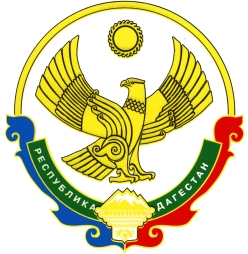 